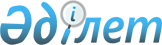 Қырғыз Республикасынан Ресей Федерациясына және Ресей Федерациясынан Қырғыз Республикасына Қазақстан Республикасының аумағы арқылы арнаулы мүліктің транзитіне рұқсат беру туралыҚазақстан Республикасы Үкіметінің қаулысы 2001 жылғы 19 мамыр N 664

      "Экспорттық бақылау туралы" Қазақстан Республикасының 1996 жылғы 18 маусымдағы  Заңына  және "Экспорттық бақылауға жататын өнімдер транзитінің кейбір мәселелері" туралы Қазақстан Республикасы Үкіметінің 1999 жылғы 11 тамыздағы N 1143  қаулысына  сәйкес Қазақстан Республикасының Үкіметі қаулы етеді: 

      1. Қырғыз Республикасынан Ресей Федерациясына және Ресей Федерациясынан Қырғыз Республикасына Қазақстан Республикасының аумағы арқылы Қырғыз Республикасының аумағында орналасқан Ресей Федерациясы Қарулы Күштерінің 87366 әскери бөлімі арнаулы мүлкінің транзитіне қосымшаға сәйкес номенклатура мен санда рұқсат берілсін.  

      2. Қазақстан Республикасының Ішкі істер министрлігі Жол полициясының департаменті Қазақстан Республикасының аумағы арқылы арнаулы мүлік тиелген автоколоннаның өтуін Қазақстан Республикасы Президентінің "Қазақстан Республикасының ішкі істер органдары туралы" заң күші бар  Жарлығына  және басқа да нормативтік құқықтық кесімдерге сәйкес бақылауды қамтамасыз етсін.  

      3. Қазақстан Республикасы Мемлекеттік кіріс министрлігінің Кеден комитеті заңнамада белгіленген тәртіппен Қазақстан Республикасының аумағы арқылы арнаулы мүліктің транзитін бақылауды қамтамасыз етсін. 

      4. Қазақстан Республикасының Экономика және сауда министрлігі осы қаулыны іске асыру мақсатында қажетті шаралар қабылдасын. 

      5. Осы қаулы қол қойылған күнінен бастап күшіне енеді.        Қазақстан Республикасының 

      Премьер-Министрі Қазақстан Республикасы    

Үкіметінің         

2001 жылғы 19 мамырдағы   

N 664 қаулысына       

қосымша         Ресей Федерациясының Қарулы Күштері 87366 әскери бөлімінің Қазақстан Республикасының аумағы арқылы алып өтетін арнаулы мүлкінің номенклатурасы мен саны ____________________________________________________________________ 

Жөнелтуші,    !Тасымалдауға   !Жеткізілетін  ! Өлшем !Саны! Ескерту 

алушы, жүру   !тартылатын     !арнаулы мүлік.!бірлігі!    ! 

 бағыты       !автокөлік      !тің номенкла. ! (код) !    ! 

              !               !турасы мен    !       !    ! 

              !               !атауы         !       !    ! 

____________________________________________________________________ 

      1                2              3           4      5        6 

____________________________________________________________________ 

 1-кезеңі                         Бұйымдар: 

 1-бағыт    

 Жөнелтуші мен                         

 алушы           "Камаз"-54112  ППВ-53           дана   50  Құрамы 2 

 Ресей           әскери нөмірі  ДУЗ-АТ           дана    6  адамнан 

 Федерациясы     74-20ГК,       МГИФ.7773552.027 дана    3  тұратын 

Қорғаныс        шасси N 022829;МГИФ.7773552.027 дана     3   күзет  

министрлігінің  "Камаз"-5410   МГИФ.7773552.026 дана     3   ілесіп 

87366 әскери    әскери нөмірі  МГИФ.7773552.026 дана     3   жүреді. 

 бөлімі.         73-05РЛ,       МГИФ.7773552.026 дана    3 

                шасси N125604; МГИФ.7773552.026 дана     3   Қаруы: 

Бағыты:       "Камаз"-5410   МГИФ.7773843.433 жинақтаушы 3 пистолет 

Қаракөл-      әскери нөмірі  МГИФ.7773843.433 жинақтаушы 3 ПМ N РХ  

Георгиевка-Шу-  73-04РЛ,     МГИФ.7773843.433 жинақтаушы 3 5043 БЗ 

Балқаш-       шасси N78862;  МГИФ.7773843.443 жинақтаушы 3 қорамса. 

Қарағанды-      "Камаз"-5320 МГИФ.7773843.443 жинақтаушы  1 ғымен; 

Астана-        мемнөмірі244iк МГИФ.7771939.154 жинақтаушы 1 пистолет 

Қостанай.       шасси N146936  МГИФ.7771939.154 жинақтаушы 1 ПМ N РХ 

Шығар жері:                   МГИФ.7773575.013 дана       10 0807 БЗ 

Қайрақ                       МГИФ.7773575.017 дана        6 қорамса. 

Қостанай                     ПДО-3М ПДО.000                 ғымен 

облысы                         ТУ (ДП-4-3)     дана      30 

Баратын                        Макет Э204. 

станциясы:                     1110.000         дана      2 

Санкт-                         Ыдыс            

Петербург                      НО-303.00        дана     10 

                               ЗИП  

                               Э204.1120.000    дана      1 

                               Макеттің корпусы 

                               Э204.1120.000    дана      4 Жүк автома.                    Бұйым   

шиналармен                     Э 109 239000     дана      2 

тасылады.                      Бұйым   

                               Э 108.475.000    дана      3 

                               Бұйым  

                               260.000.000     жинақтаушы 3 Кері бағыт:                    Бұйым  

                               260.000.000ВОИ  жинақтаушы 2 

Санкт-                         ДУЗ Э 104.218.000 дана     3 

Петербург-                     ДУЗ Э 104.218.000 дана     3 

кірер жері:                    ЗИП және құжаттама 

Қайрақ                         Э 104.219.000   жинақтаушы  1 

Қостанай                       Э 108.476.00    жинақтаушы  1 

облысы -                       Бұйым  

Қостанай-                      Эб.020.001-01    дана        2 

Астана-                        Резервуар аа  

Қарағанды-                     35532.020        дана        2 

Балқаш-Шу-                     ЗИП ХМ4.070.001  жинақтаушы  1 

Георгиевка-                    Жабдық 

Қаракөл                        ХМ4.072.001      жинақтаушы  1 

                                Сайман 

                               ХМ4.075.001      жинақтаушы  1 

                                Тех.        

                                құжаттама     

                                ЭБ.020.001-01    жинақтаушы  1 

                                Қабырға 

                                2042.02.000      жинақтаушы  1 

                                Жабдық 

                                ХМ4.072.002      жинақтаушы  1 

                                Сайман 

                                ХМ4.075.002      жинақтаушы  1 

                                Қосалқы бөлшектер 

                                ХМ4.075.002      жинақтаушы  1 

                                Қосалқы бөлшектер  

                                ХМ4 070.003      жинақтаушы  1 

                                Жабдық 

                                ХМ4.072.003      жинақтаушы  1 

                                Сайман 

                                ХМ4.075.003      жинақтаушы  1 

                                Сайман 

                                ХМ4.075.004      жинақтаушы  1 

                                Жабдық 

                                ХМ4.072.004      жинақтаушы  2 

                                Қосалқы бөлшектер  

                                ХМ4.070.004      жинақтаушы  3 

                                Қосалқы бөлшектер  

                                ХМ4.070.005      жинақтаушы  1 

                                Жабдық 

                                ХМ4.072.00       жинақтаушы  1 

                                Сайман 

                                ХМ4.075.005      жинақтаушы  1 

                                Қосалқы бөлшектер  

                                ХМ4.070.006      жинақтаушы  1 

                                Жабдық 

                                ХМ4.072.06       жинақтаушы  1 

                                Сайман 

                                ХМ4.075.006      жинақтаушы  1 

                                Қосалқы бөлшектер  

                                ХМ4.070.007      жинақтаушы  1 

                                Жабдық 

                                ХМ4.072.07       жинақтаушы  1 

                                Сайман 

                                ХМ4.075.007      жинақтаушы  1 

                                Қосалқы бөлшектер  

                                ХМ4.070.008      жинақтаушы  1 

                                Жабдық  

                                ХМ4.072.008      жинақтаушы  1 

                                Сайман  

                                ХМ4.075.008      жинақтаушы  1 

                                Қосалқы бөлшектер  

                                ХМ4.070.009      жинақтаушы  1 

                                Сайман  

                                ХМ4.075.009      жинақтаушы  1 

                                Жабдық  

                                ХМ4.07.009       жинақтаушы  1 

                                Жабдық  

                                ХМ4.07.009       жинақтаушы  1 

                                Бұйым аа.  

                                2.009.000        жинақтаушы  2 

                                Бұйым  

                                МТ2.700.000      жинақтаушы  1 

                                Арба  

                                002.92.012       дана        6 

                                Арба  

                                002.92.012       дана        2 

                                Арба  

                                002.92.012-01    дана        1 

                                Арба  

                                002.92.012-02    дана        1 

                                Тіреу 002.92.013 дана        2   

                                Май МГЕ-10А      банка       6 

                                Бұйым  

                                Д002.27.000      жинақтаушы  1 

                                Бұйым  

                                Д002.33.000      жинақтаушы  1 

                                Май Б-3В         барка       8 

                                Бұйым  

                                ХМ4.070.010      жинақтаушы  2  

                                Стол 002.92.000  бөліктер    4 

                                Аппаратура  

                                "SONIK"          дана        1 

                                Аппаратура  

                                "PENTIUM 2"      дана        1 

                                Аппаратура  

                                "VIEW SONIK"     дана        1 

                                Аппаратура  

                                "PENTIUM 2"      дана        1 

                                Аппаратура  

                                "VIEW SONIK"     дана        1 

                                Аппаратура  

                                "PENTIUM 2"      дана        1 

                                Аппаратура  

                                "Самсунг"        дана        1 

                                Аппаратура  

                                "PENTIUM 2"      дана        1 

                                Аппаратура  

                                РР "DESK JET"    дана        2 

                                Аппаратура  

                                ЭВМ.01.31.000.01 жинақтаушы  1  

                                ЗИП,  

                                құжаттама      

                                ЭВМ  

                                01.31.0001.01ЗИ   жинақтаушы  1 

                                Аппаратура 

                                ЭВМ. 

                                01.31.000.013И   дана        2 

                                Монитор 

                                ЭВМ. 

                                01.31.000.013И   дана        1 

                                Саймандар 

                                Э208.161.000     дана        3 

                                Бұйым 

                                Э204.1094.000-03 дана        2 

                                ЗИП, сайман 

                                Э204.1094.000-04 жинақтаушы  1 

                                Монитор 

                                Э204.1094.000-04 дана        1 

                                Кабель  

                                Э208.161.001     дана        1 

                                Бұйым  

                                Э208.162.000     дана        1 

                                Арнайы киім 

                                Э208.162.00      жинақтаушы  4 

                                Бұйым  

                                Э208.161.003     жинақтаушы  1 

                                Бұйым  

                                Э208.161.00      жинақтаушы  1 

                                Қабырға 

                                260.508.0000     дана        1 

                                Аппаратура  

                                260.533.006      дана        1 

                                Жабдық 

                                КЯ4.078.046      дана        1 

                                Пульт  

                                П 001.09.016     дана        1 

                                Айлабұйым       

                                003.048.000      дана        1 

                                Ұқсатқыш         дана        1 

                                Сондай-ақ,               

                                нарядтарға 

                                сәйкес күнделікті 

                                жабдықталым 

                                мүлкі 

                                (автомобильдік, 

                                техникалық,  

                                шкиперлік,  

                                штурмандық,  

                                сүңгуірлік)   2-бағыт      

Қаракөл-      "Урал"-4320      Кеден құжаттары               Құрамы 

Георгиевка-   әскери нөмірі    бойынша 87366               2 адамнан 

Талдықорған-  05-47 СД,        әскери бөлімге                тұратын 

Аягөз-        шасси N          жеткізуге                      күзет 

Семей-        180324;          арналған жүктер:              ілесіп 

Қызылайыл-    "Камаз"-54112    нарядтарға сәйкес             жүреді. 

Рубцовск-     әскери нөмірі    күнделікті                    Қаруы:  

Барнаул-      74-17 ГК,        жабдықталым мүлкі           пистолет 

                              (медициналық,                 ПМ N ЛТ 

Новосибирск-  шасси N          заттай,                      6656 БЗ 

Канск         140460;          өртке қарсы,               қорамсағы. 

             "Камаз"-54112    ЖЖМ, ППБ қызметі,                мен; 

              әскери нөмірі    қосалқы бөлшектер           пистолет 

              74-20 ГК,        және жүзу құрал.            ПМ N ЛТ 

              шасси N 0022829; дарына қозғалт.             6620 БЗ 

              "Камаз"-5320     қыштар).                   қорамсағы. 

              әскери нөмірі    Режимдік жүк,                   мен 

               03-21 СД,        құрамында улы, 

               шасси N 208975   есірткілік,    

                                радиоактивті заттар 

                                жоқ, жарылыс және 

                                өрт қаупі жоқ 

____________________________________________________________________ 

 2-кезеңі      2001 жылғы 15 мамыр - 30 желтоқсан          

_________     _______________   ____________________      

 1-бағыт                        Бұйымдар: 

Ресей         Камаз-54112      ППВ-53          дана      50 

Федерациясы 

Қорғаныс      әскери нөмірі    ДУЗ-АТ           дана     6   Құрамы 

министрлігі. 74-20ГК, шасси    МГИФ.773552.027  дана     3 2 адамнан 

нің 87366    N 022829;         МГИФ.773552.027  дана     3  тұратын 

әскери       "Камаз"-5410      МГИФ.773552.026  дана     3   күзет  

бөлімі.       әскери нөмірі    МГИФ.773552.026  дана     3  ілесіп  

Бағыты:      73-05РЛ, шасси    МГИФ.773552.026  дана     3   жүреді. 

Қаракөл-     N 125604;         МГИФ.773552.026  дана     3   Қаруы: 

Георгиевка-  "Камаз"-5410      МГИФ.773843.433 жинақтаушы 3 пистолет 

Шу-Балқаш-    әскери нөмірі    МГИФ.773843.433 жинақтаушы 3 ПМ N МШ 

Қарағанды-   73-04РЛ, шасси    МГИФ.773843.433 жинақтаушы 3 3502 БЗ 

Астана-      N78862;           МГИФ.773843.433 жинақтаушы 3 қорамса. 

Қостанай,    "Камаз"-5320      МГИФ.773843.433 жинақтаушы 1 ғымен; 

шығар жері:  мемнөмірі 244iк   МГИФ.771939.154 жинақтаушы 1 пистолет 

Қайрақ,      шасси N 146936    МГИФ.771939.154 жинақтаушы 1 ПМ N ЗЕ 

Қостанай                       МГИФ.773575.013  дана      10 5176 БЗ 

облысы.                        МГИФ.773575.017  дана      6 қорамса. 

Баратын                        ПДО-ЗМ ПДО.000                ғымен 

станциясы: 

Санкт-                         ТУ(ДП-4-3)       дана      30 

Петербург                      Макет Э  

                               204.1110.000     дана       2 

Кері бағыт:                    Ыдыс      

                               НО-303.00        дана      10 

                               ЗИП Э 

                               204.1120.000     дана       1 

Санкт-                         Макеттің корпусы 

Петербург-                     Э 204.1120.000   дана       1 

кіретін жері:                  Макеттің корпусы 

Қайрақ                         Э 204.1120.000   дана       1 

Қостанай                       Макеттің корпусы 

облысы -                       Э 204.1120.000   дана       1 

Қостанай-                      Макеттің корпусы 

Астана-                        Э 204.1120.000   дана       1 

Қарағанды-                     Бұйым Э  

Балқаш-Шу-                     109.239.000      дана       2 

Георгиевка-                    Бұйым Э  

Қаракөл                        108.475.000      дана       3 

                               ДУЗ Э  

                               104.218.000      дана       3 

                               ДУЗ Э  

                               104.218.000      дана       3 

                               ЗИП және 

                               құжаттама Э 

                               104.219.000      жинақтаушы 1 

                               Э 108.476.00     жинақтаушы 1 

                               Бұйым  

                               Эб.020.001-01    дана       2 

                               Резервуар  

                               аа 35532.020     дана       2 

                               ЗИП ХМ4.070.001  жинақтаушы 1 

                               Жабдық  

                               ХМ4.072.001      жинақтаушы 1 

                               Сайман  

                               ХМ4.075.001      жинақтаушы 1 

                               Тех. құжат   

                               Эб.020.001-01    жинақтаушы 1 

                               Қабырға 

                               2042.02.000      жинақтаушы 1 

                               Жабдық  

                               ХМ4.072.002      жинақтаушы 1 

                               Сайман  

                               ХМ4.075.002      жинақтаушы 1 

                               Қосалқы бөлшектер  

                               ХМ4.070.002      жинақтаушы 1 

                               Қосалқы бөлшектер  

                               ХМ4.070.003      жинақтаушы 1 

                               Жабдық  

                               ХМ4.072.003      жинақтаушы 1 

                               Сайман  

                               ХМ4.075.003      жинақтаушы 1 

                               Сайман  

                               ХМ4.075.004      жинақтаушы 1 

                               Жабдық  

                               ХМ4.072.004      жинақтаушы 2 

                               Қосалқы бөлшектер  

                               ХМ4.070.004      жинақтаушы 3  

                               Қосалқы бөлшектер  

                               ХМ4.070.005      жинақтаушы 1 

                               Жабдық  

                               ХМ4.072.00       жинақтаушы 1 

                               Сайман  

                               ХМ4.075.005      жинақтаушы 1 

                               Қосалқы бөлшектер  

                               ХМ4.070.006      жинақтаушы 1 

                               Жабдық  

                               ХМ4.072.006      жинақтаушы 1 

                               Сайман  

                               ХМ4.075.006      жинақтаушы 1 

                               Қосалқы бөлшектер  

                               ХМ4.070.007      жинақтаушы 1 

                               Жабдық  

                               ХМ4.072.007      жинақтаушы 1 

                               Сайман  

                               ХМ4.075.007      жинақтаушы 1 

                               Қосалқы бөлшектер  

                               ХМ4.070.008      жинақтаушы 1 

                               Жабдық  

                               ХМ4.072.008      жинақтаушы 1 

                               Сайман  

                               ХМ4.075.008      жинақтаушы 1 

                               Қосалқы бөлшектер  

                               ХМ4.070.009      жинақтаушы 1 

                               Сайман  

                               ХМ4.075.009      жинақтаушы 1 

                               Жабдық  

                               ХМ4.07.009       жинақтаушы 1 

                               Жабдық  

                               ХМ4.07.009       жинақтаушы 1 

                               Бұйым аа.  

                               2.009.000        жинақтаушы 2 

                               Бұйым  

                               МТ2.700.000      жинақтаушы 1 

                               Арба  

                               002.92.012       дана       6 

                               Арба  

                               002.92.012       дана       2 

                               Арба  

                               002.92.012-01    дана       1 

                               Арба  

                               002.92.012-02    дана       1 

                               Тіреу 002.092.013 дана      2 

                               Май МГЕ-10А      банка      6 

                               Май Б-3В         банка      8 

                               Бұйым  

                               ХМ4.070.010      жинақтаушы 2 

                               Стол 002.92.000  бөліктер   4 

                               Аппаратура  

                               "SONIK"          дана       1 

                               Аппаратура 

                               "PENTIUM 2"      дана       1 

                               Аппаратура 

                               "VIEW SONIK"     дана       1 

                               Аппаратура 

                               "PENTIUM 2"      дана       1 

                               Аппаратура 

                               "VIEW SONIK"     дана       1 

                               Аппаратура 

                               "PENTIUM 2"      дана       1 

                               Аппаратура  

                               "Самсунг"        дана       1 

                               Аппаратура 

                               "PENTIUM 2"      дана       1 

                               Аппаратура 

                               РР "DESK JET"    дана       2 

                               Аппаратура 

                               ЭВМ. 

                               01.31.000.01     жинақтаушы 1 

                               ЗИП, құжаттама    

                               ЭВМ. 

                               01.31.000.01ЗИ   жинақтаушы 1 

                               Аппаратура ЭВМ. 

                               01.31.000.01ЗИ   дана       2 

                               Монитор ЭВМ. 

                               01.31.000.01ЗИ   дана       1 

                               Саймандар 

                               Э208.161.000     дана       3 

                               Бұйым 

                               Э204.1094.000-03 дана       2 

                               ЗИП, Сайман 

                               Э204 1094.000-04 жинақтаушы 1 

                               Монитор 

                               Э204.1094.000-04 дана       1 

                               Кабель  

                               Э208.161.001     дана       1 

                               Бұйым  

                               Э208.162.000     дана       1 

                               Арнайы киім 

                               Э208.162.000     жинақтаушы 4 

                               Бұйым  

                               Э208.161.003     жинақтаушы 1 

                               Бұйым  

                               Э208.161.00      жинақтаушы 1 

                               Қабырға 

                               260.508.0000     дана       1 

                               Аппаратура  

                               260.533.006      дана       1 

                               Жабдық 

                               КЯ4.078.046      дана       1 

                               Пульт  

                               П 001.09.016     дана       1 

                               Айлабұйым        

                               003.048.000      дана       1 

                               Ұқсатқыш         дана       1 

                               Бұйым ППВ-53     дана      50 

                               Нарядтарға  

                               сәйкес күнделікті 

                               жабдықталым мүлкі 

                               (автомобильдік, 

                               техникалық,  

                               шкиперлік,  

                               штурмандық,  

                               сүңгуірлік)  2-бағыт   

Қаракол-      "Урал"-4320       Кеден құжаттары             Құрамы   

Георгиевка -  әскери нөмірі     бойынша 87366              2 адамнан 

Талдықорған-  05-47 СД,         әскери бөлімге              тұратын 

Аягөз-        шасси N           жеткізуге арналған           күзет 

Семей-        180324;           жүктер:                     ілесіп 

Қызылайыл-    "Камаз"-54112     нарядтарға сәйкес            жүреді. 

Рубцовск-     әскери нөмірі     күнделікті жабдық.          Қаруы: 

Барнаул-      74-17 ГК,         талым мүлкі (меди.          пистолет 

Новосибирск-  шасси N           циналық, заттай,            ПМ N ЛТ 

Канск         140460;           өртке қарсы, ЖЖМ,           6656 БЗ 

Кері бағыт:   "Камаз"-54112     КЭУ қызметі,              қорамсағы. 

             әскери нөмірі     қосалқы бөлшектер              мен; 

Канск-        74-20 ГК,         және жүзу құрал.           пистолет 

Новосибирск-  шасси N           дарына қозғалт.            ПМ N ЛТ 

Барнаул-      0022829;          қыштар).                   6620 БЗ 

Рубцовск-     "Камаз"-5320      Режимдік жүк,             қорамсағы. 

Қызылайыл-    әскери нөмірі     құрамында улы,               мен 

Семей-        03-21 СД,         есірткілік, 

Аягөз-        шасси N 208975    радиоактивтік заттар 

Талдықорған-                    жоқ, жарылыс және 

Георгиевка -                    өрт қаупі жоқ 

Қаракол 

___________________________________________________________________ 
					© 2012. Қазақстан Республикасы Әділет министрлігінің «Қазақстан Республикасының Заңнама және құқықтық ақпарат институты» ШЖҚ РМК
				